Victoria Legal Aid 2018–19 midyear reportThis report provides a snapshot of our first six months of operations in the 2018–19 financial year from 1 July 2018 to 31 December 2018.Snapshot of service deliveryAs forecast, demand for legal services remained strong in the first half of 2018-19 with Victoria Legal Aid assisting more clients compared to the same period last financial year. In particular, we saw the number of calls dealt with by the Legal Help telephone service increase by 15 per cent as a result of an extension to the hours of operation of this service as well as a continued focus on service improvements and reforms. Outlook for remainder of 2018–19 and beyondWe expect the trend of increasing demand for our services to continue for the remainder of this financial year and beyond. Whilst we are operating in a tightening economic environment, we are committed to maintaining our focus on ensuring our services are client centred, designed using evidence and data, and delivered with a strengthened spirit of trust and collaboration. While our efforts to attract revenue will not lessen, we are preparing for difficult decisions about how to contain expenditure growth. We will commence discussions with stakeholders in coming months about the ongoing viability of our current service offerings and priorities. Developing innovative and client-focused technology solutions and data capabilities will remain critical to ensuring we use our limited funding in the most efficient and effective way.Our clients In the six months prior to 31 December 2018, Victoria Legal Aid assisted 59,797 unique clients.Over the past 6 months we have seen:Clients who identify as Aboriginal or Torres Strait Islander up by 15%Clients who identify as being from a Culturally and Linguistically Diverse background up by 16%Clients who required an interpreter up by 7%Overall:5% or 3,305 clients identified as Aboriginal or Torres Strait Islander4% or 2,678 clients required an interpreter22% or 13,153 clients identified as being from a Culturally and Linguistically Diverse background.Services we provide Grants of legal assistance We provide grants of legal assistance to people who cannot afford a lawyer, are experiencing a significant legal problem that we can assist with and who meet our eligibility criteria. A grant of legal assistance is an amount of money paid by VLA for a lawyer to represent a client. Clients with a grant of legal assistance can be helped by a Victoria Legal Aid lawyer or a lawyer on one of our panels, including private practitioners and lawyers from community legal centres.Compared to the same time last year, we have seen an increase of over 6% in grants of legal assistance, with the main growth being in the criminal law and family law areas. Over the previous six months there have been 8,017 family law related grants, an increase of 5%, which can be attributed to increases in grants for child protection matters. There have been 13,819 grants provided in the criminal law area over the previous six months, an increase of 14%, mainly due to an increase within the Summary Crime area. Who delivers our grants?We have seen the number of grants of legal assistance assigned to practitioners on our panels remain steady. 77% of grants between 1 July 2018 and 31 December 2018 were assigned to practitioners on our panels. For the same period last year, it was 76%. Duty lawyer services Victoria Legal Aid lawyers and some private practitioners are on ‘duty’ at many courts and tribunals across Victoria to help people who are at the court or tribunal for a hearing, but do not have their own lawyer.Our duty lawyers provide free legal information, advice and representation to clients. Duty lawyers do not represent everyone. For example, in adult summary criminal matters, we prioritise serious cases, including people who are in custody or at risk of going into custody, and people needing intensive support. We also provide duty lawyer services relating to Family Violence Intervention Orders, child protection, and family law. Duty Lawyer services have increased slightly in the period of 1 July–31 December 2018 compared to the same time last year. The main area of growth is family law. In particular, family violence related matters are up 14% to 8,448 services, and child protection matters are up 14% to 2,703. Legal advice and minor assistance Victoria Legal Aid lawyers provide legal advice and minor assistance to help people resolve their legal problems as early as possible and, in some circumstances, avoid the need to go to court.Legal advice is provided over the phone, via Legal Help live chat, face-to-face at our offices, or via outreach services. Minor assistance is provided where there is a need for some ongoing assistance such as providing written advice, making phone calls, and negotiating on a person’s behalf.We have seen an overall increase of 37% when compared to the same time last year. There have been increases across all areas of legal advice, with 7,324 criminal law related legal advice services provided (an increase of 78%) and 9,876 family law related legal advice services provided (an increase of 75%). This is largely due to increases in advice relating to family violence, parenting disputes, and adult summary crime. Legal Help telephone service Our free Legal Help telephone service is a major access and triage point for legal aid services. There has been an increase in Legal Help staffing numbers over the previous six months that has enabled a 15% increase in calls answered for the period. Average call duration has also increased over this period due to an increase in legal advice being provided, and a greater number of more intensive matters that require additional time. Compared with the same time last year Legal Help provided 5,728 additional legal advice sessions.     Other Victoria Legal Aid headlines for 2018September – Victoria Legal Aid released the findings of an evaluation into our first Reconciliation Action Plan (RAP). The evaluation shows that the RAP has had a positive impact on Victoria Legal Aid, with our corporate priorities now including a commitment to improving access to our legal services for Aboriginal and Torres Strait Islander people.    October – Victoria Legal Aid’s new Chief Executive Officer Louise Glanville started after Bevan Warner completed a ten-year term in August 2018.  October – Changes to Victoria Legal Aid’s means test were introduced following the means test review. 13 recommendations were introduced to ensure our services are properly targeted to those in need. November – Victoria Legal Aid’s Legal Help Live Chat pilot marked its half way point with 675 chat sessions having been completed since the opening of the service in early October. December – Victoria Legal Aid’s Legal Help service extended its hours to increase the accessibility and availability of legal assistance to Victorians. The service now operates for an additional 90 minutes per day.Financial summaryDemand for our services has continued to increase which is reflected in a 12.6% expenditure increase compared to the same period last year. Our operating result for the period of 1 July to 31 December 2018 was a $0.8 million in deficit. The trend of increased service demand means our deficit is forecast to grow over the remaining six months. This is due to a growth in expenditure in the areas of indictable crime, summary crime and child protection. We will be enacting several internal savings measures this financial year to contain our deficit to around $3 million. RevenueExpenditurePerformance against Victorian Government service targets Our results against targets up to 31 December 2018 for Victoria Legal Aid’s output measures under Budget Paper No. 3Clients as at31 Dec 201731 Dec 2018VarianceUnique clients53,75259,79711%Calls dealt with by our Legal Help telephone service62,15171,49315%Preventative and early intervention services31 Dec 201731 Dec 2018VarianceCalls to our Legal Help telephone service93,48494,2931%Information and community legal education services64,24065,8412%Sessions on our website1,089,0441,188,3099%Duty lawyer services31 Dec 201731 Dec 2018VarianceIn-house and private practitioners46,96647,2070.5%Grants of legal assistance31 Dec 201731 Dec 2018VarianceIn-house, private practitioners and community legal centres20,91022,2126%Unique clients as at31 Dec 201531 Dec 201631 Dec 201731 Dec 2018Unique clients50,39051,79853,75259,797Growth-3%4%11%Grants of legal assistance as at31 Dec 201531 Dec 201631 Dec 201731 Dec 2018Crime9,93810,80912,14913,819Family and Children6,5197,0197,6388,017Civil697635569376Totals17,15418,46320,35622,212Growth-8%9%10%Grants of legal assistance as at31 Dec 201531 Dec 201631 Dec 201731 Dec 2018In-house5,6465,4985,0195,039Panel practitioner12,81714,96816,00117,173Totals18,46320,46621,02022,212Growth-11%3%6%Duty lawyer services as at31 Dec 201531 Dec 201631 Dec 201731 Dec 2018Duty lawyer services42,78845,63347,12348,270Growth-7%3%2%Legal advice and minor assistance as at31 Dec 201531 Dec 201631 Dec 201731 Dec 2018Legal advice and minor assistance20,71021,26618,39725,138Growth-3%-13%37%Legal Help telephone service as at31 Dec 201531 Dec 201631 Dec 201731 Dec 2018Calls to the service89,79789,59293,48494,293Growth--0.2%4%0.8%Calls answered56,91159,65562,15171,493Growth-5%4%15%Answer rate62%67%66%76%Average call duration6m 49s9m 15s10m 6s18m 31sRevenue year to dateAs at 31 Dec 2017 ($’000)As at 31 Dec 2018 ($’000)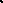 VarianceCommonwealth – grants32,27535,58810.3%State – grants56,30964,82415.1%Public Purpose Fund15,01816,0697%Case revenue1,9652,65034.9%Other income5105406%Total revenue106,078119,67212.8%Expenditure year to dateAs at 31 Dec 2017 ($’000)As at 31 Dec 2018 ($’000)VarianceCase expenditure46,38553,82516%Community legal centre payments14,29715,5748.9%Staff costs35,27740,12613.7%Administration9,9449,9800.4%Projects989853(13.8%)Total expenditure106,892120,35812.6%Other economic flows(39)(108)180.1%Operating surplus/(deficit)(852)(795)6.8%Output measureAnnual TargetYTD TargetYTD Actual Community legal education and information services (excluding family violence related services)123,500 – 128,50064,444 – 66,94453,884Community legal education and information services (family violence related services)11,7005,93311,957Duty lawyer services (excluding family violence related services) 78,00029,582 – 30,63234,744Grants of legal assistance (excluding family violence related services) 32,90015,97116,109Legal advice and minor assistance (excluding family violence related services)34,80017,55020,875Family violence legal services36,30017,74722,476Number of unique clients96,30054,78759,797Average call wait time to the Legal Help phone line<10<107.5